Divorcio o Separación legal, Parte 1:  ENTREGANDO SEPARADO SIN MENORES DE EDAD CONDADO DE MILWAUKEE$188: para entregar los formularios a la corte ($0 con una Petición de Exención o Dispensa de Costos aprobada)$90: Para el servicio a través del departamento del sheriff en el condado de Milwaukee ($0 con una Petición de Exención o Dispensa de Costos aprobada)Para servicio a través un departamento del sheriff en un condado afuera del condado de Milwaukee: los gastos pueden variar por condado (unos condados aceptan Peticiónes de Exención o Dispensa de Costos de fuera de su condado; otros no).FORMULARIOS Y COPIAS NECESARIOS (todos los formularios originales y las copias deben ser de un solo lado)Summons without Minor Children (FA-4105V)  Original más 4 copiasPetition without Minor Children (FA-4109V)  Original más 4 copiasConfidential Petition Addendum (GF-179)  nada mas la original Fee Waiver forms, si cualifica  Nada mas la original (de ambos formularios)Petition for Waiver of Fees & Costs – Affidavit of Indigency (CV-410A)Order on Petition for Waiver of Fees & Costs (CV-410B)(opcional) Forms to request a Temporary Order Hearing  Original más 4 copias (de ambos formularios)Order to Show Cause without Minor Children (FA-4129VB)Affidavit for Temporary Order without Minor Children (FA-4129VA)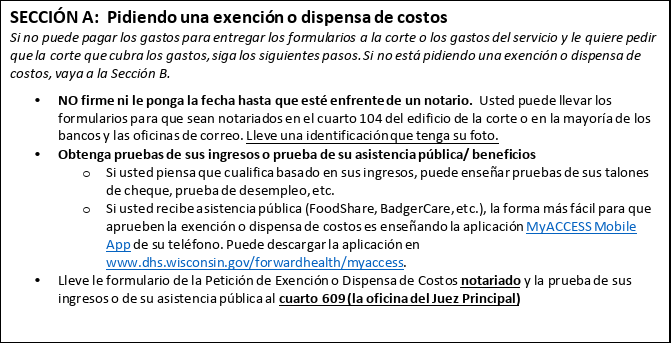 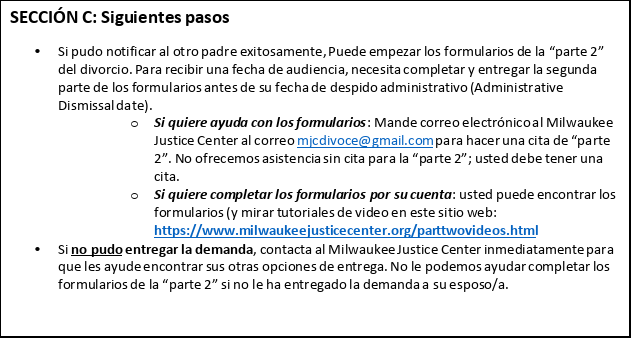 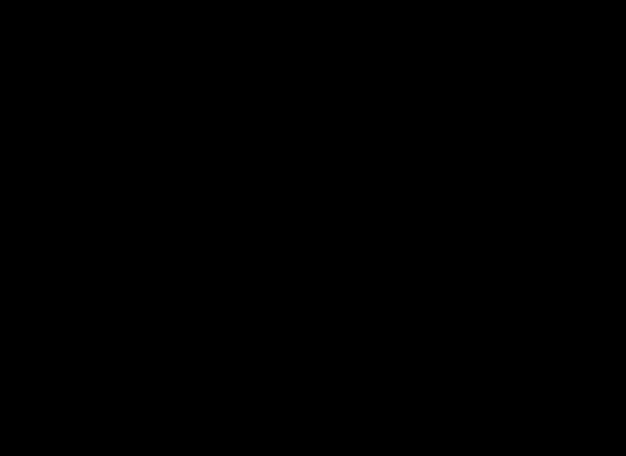 